ESTADO DE SANTA CATARINA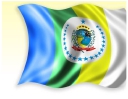 GOVERNO MUNICIPAL ABELARDO LUZTERRITÓRIO DA CIDADANIA MEIO OESTE CONTESTADOANOS FINAIS - CIÊNCIASD – DoutoradoMe – MestradoE – EspecializaçãoG – GraduaçãoM - MagistérioNºSERVIDORC.H.TEMPO DESERVIÇOTEMPO DESERVIÇODATA DEINGRESSODATAREENQUADRAMENTOTITULAÇÃOiACADÊMICATITULAÇÃOiACADÊMICATITULAÇÃOiACADÊMICATITULAÇÃOiACADÊMICATITULAÇÃOiACADÊMICAPONTUAÇÃOTOTALiiIDADENº DEFILHOSTOTALNA ÁREADMEEGMOsmari Berno Narzettiiii2021230318/02/1997 8 8 0 1601Leonora de FátimaKunrath4021432117/02/1996-------------- 8 8 0 1602Vera Cristina MertzCassanelli20166175,501/03/200001/04/2004 8   8 7  2303Aline Daiane dosSantos Festa2014288,501/03/200210/02/2009 8 8 7 2304Graciele Prigol2013088,517/02/200310/02/2009 8 8 7 2305Vera Cristina MertzCassanelli2011817701/03/2004------------- 8 8 7 2306Aline Daiane dosSantos Festa2071106,508/02/2008-------------- 8 8 7 23